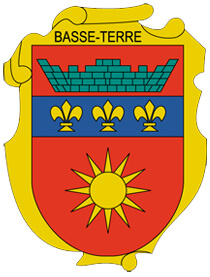 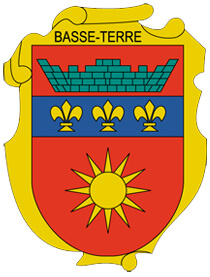 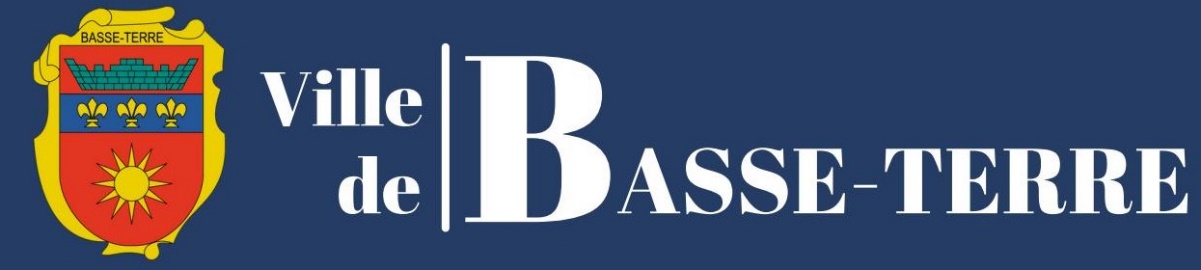 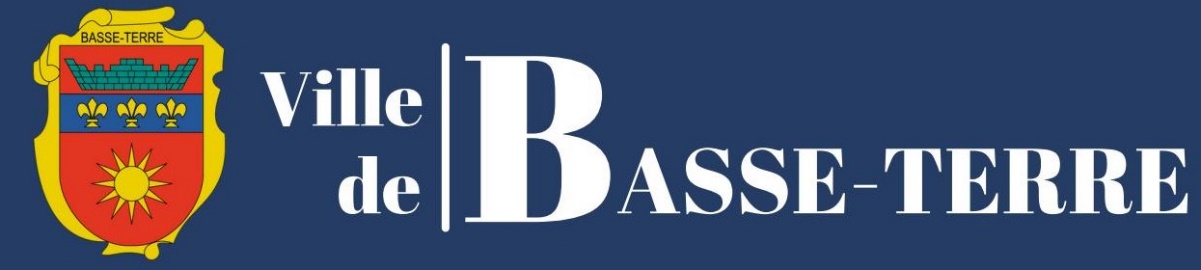 Formulaire de pré-inscription – Crèche municipalesAnnée 2022 – 2023Renseignements concernant l’enfant NOM et Prénom :	Sexe : 	 F	 MDate de naissance : 	    Enfant à naître	    Date prévue d’accouchement :   Régime alimentaire particulier   Allergie connue :   Problème de santé connu :    	  Projet d’Accueil Individualisé (PAI) signé par le médecinEnfant en situation de handicap	     Oui					     NonPour les enfants à naître, il est nécessaire de confirmer la naissance de l’enfant (par mail) pour valider la pré-inscription.Renseignements concernant la famille      N° d’allocataire CAF : Responsable légal 1  Monsieur     Madame Situation familiale :  Célibataire  Marié  Union libre  Pacsé  Divorcé  Séparé  VeufAdresse : Coordonnées téléphoniques :     Domicile : Portable :      Travail : Courriel : Situation professionnelle :    Etudiant	    En formation	    En activité	  Sans emploi	     RetraitéVéhicule personnel 	     Oui					     NonResponsable légal 2 Monsieur     Madame Situation familiale :  Célibataire  Marié  Union libre  Pacsé  Divorcé  Séparé  VeufAdresse : Coordonnées téléphoniques :     Domicile :  Portable :      Travail : Courriel : Situation professionnelle :    Etudiant	    En formation	    En activité	  Sans emploi	     RetraitéVéhicule personnel 	     Oui					     NonIdentification des besoins de gardeChoix de l’Établissement : 	Date d’entrée souhaitée* : * L’entrée effective de l’enfant est précédée par une période d’adaptation d’environ une semaineAge à la date d’admission : Type d’accueil souhaité :Horaires de garde souhaités :Je soussigné(e) , certifie sur l’honneur l’exactitude et la sincérité des informations portées sur le présent document.A, Le   SignatureInscription en crèche collective municipale(liste des pièces à fournir)Copie du livret de famille (parents et fratrie)Copie intégrale de l’acte de naissance (datant de moins de trois mois)OUCertificat de grossesse notifiant la date présumée de l’accouchementCarte d’identité des responsables légauxJustificatif de domicile (datant de moins de trois mois)En cas de séparation/ divorce….. : décision de justiceCarte d’étudiant ou justificatif de scolaritéCertificat médical (précisant que l’enfant est apte à la vie en collectivité)Copie des pages de vaccinations de l’enfant (pages 98 à 101)Attestation de responsabilité civileAvis d’imposition N-1 sur les revenus N-2OUDernière fiche de paie de l’année N-2OUNotification de décision et le dernier relevé Pôle emploiAttestation de paiement de la Caisse d’Allocation FamilialeCRECHE DE PETIT-PARISCRECHE DE RIVIERE DES PERESAccueil collectif d’enfants âgés de 10 semaines à 5 ans révolusAccueil collectif d’enfants âgés de 10 semaines à 5 ans révolusCapacité d’accueil de 40 places réparties en 3 sectionsCapacité d’accueil de 50 placesréparties en 3 sectionsSitué 1 rue du château d’eauPetit-Paris97100 BASSE-TERRESitué 116 rue Robert PentierRivière des pères97100 BASSE-TERREOuverts Lundi, mardi, jeudi et vendredi de 7h00 à 17h30Mercredi de 7h00 à 14h00Ouverts Lundi, mardi, jeudi et vendredi de 7h00 à 17h30Mercredi de 7h00 à 14h00COMPOSITION FAMILIALENombre total d’enfants à charge : Enfant porteur de handicap dans la fratrie :        Oui              NonFratrie à accueillir simultanément la crèche :      Oui              NonPrésence d’un autre enfant dans une école à proximité de la crèche :    Oui              NonParent porteur de handicap :     Oui              NonRégulier à temps plein   5 joursRégulier à temps partiel   2 jours      3 jours      4 joursOccasionnelLUNDIMARDIMERCREDIJEUDIVENDREDIHeure d’arrivéeHeure de départAmplitude sur la journée